NAME	: Dr. K. S. Jeyalakshmi                                                                        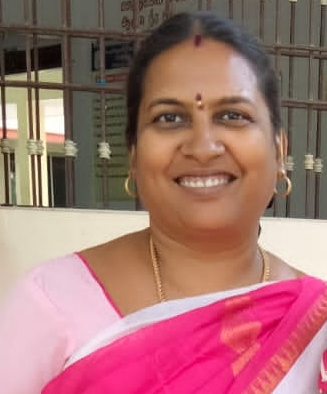 POSITION	: Assistant ProfessorFACULTY OF	: Computer ApplicationsEMAIL ID	: jeyal2007@gmail.com	  jeyalakshmiks@vvvcollege.orgLANGUAGES PROFICIENCYREAD : Tamil, English  & HindiWRITE : Tamil, English  & Hindi SPEAK : TAMIL & ENGLISHQUALIFICATIONTEACHING EXPERIENCEAREAS OF SPECIALIZATIONPATTERN RECOGNITIONORIENTATION/REFRESHER/TRAINING PROGRAMMES/FDP ATTENDEDFACULTY DEVELOPMENT PROGRAMS ATTENDEDNATIONAL/INTERNATIONAL WORKSHOPRESEARCH GUIDANCENO. OF M. PHIL. GUIDED	: -M. PHIL. GUIDANCE COMPLETED/ONGOINGPAPERS PRESENTEDPAPERS PUBLISHEDPROJECT UNDERTAKENS. NO.DEGREE / DIPLOMA / CERTIFICATEDISCIPLINENAME OF THE INSTITUTIONYEAR OF PASSING1.UGCOMPUTER SCIENCEN.M.S.Sermathai Vasan College for Women, Madurai19982.PGCOMPUTER APPLICATIONSMadurai Kamaraj University, Madurai20013.M.PHIL.COMPUTER SCIENCEMadurai Kamaraj University, Madurai20074.PH.D.COMPUTER SCIENCEMadurai Kamaraj University, Madurai20205.NETCOMPUTER SCIENCE & COMPUTER APPLICATIONSUGC, New Delhi20126.SETCOMPUTER SCIENCE & COMPUTER APPLICATIONSBharathiar University, Coimbatore2012S. NO.INSTITUTIONFROM – TO1.P.K.N. Arts & Science College, Tirumangalam19.06.2001 – 18.07.20062. N.M.S.S.Vellaichamy Nadar College, Madurai24.07.2006 – 01.08.20223.V.V.Vanniaperumal College For Women, Virudhunagar03.08.2022 – TILL DATES. NO.PROGRAMMESTHEMEORGANIZED BYDATE1.REFRESHER PROGRAM-Gandhigram Rural Institute16.11.2005 – 06.12.20052.ORIENTATION PROGRAMME-MADURAI KAMARAJ UNIVERSITY01.11.2006 – 28.11.20063.ORIENTATION PROGRAMMEEffective TeachingN.M.S.S.Vellaichamy Nadar College, Madurai11th August 20074.ORIENTATION PROGRAMMEFor Science Faculty MembersN.M.S.S.Vellaichamy Nadar College, Madurai11th to 14th February 2009S. NO.NAME OF THE WORKSHOPPLACEDATE1.“Image Processing Algorithms & its Applications” Department of Master of Computer Applications, KLN College of Engineering, Sivagangai. 11th & 12th February 2011 2.‘Enhancing students engagement, enhancing rigour in learning and value creation through relevance”N.M.S.S.Vellaichamy Nadar College, Madurai.6th February 2010 3.-Internal Quality Assurance Cell, N.M.S.S.Vellaichamy Nadar College, Madurai.22nd March 2014 4.Python Programming K.L.N. College of Engineering, Madurai.2nd & 3rd August 2017 5.Coreldraw Department of Commerce CA, N.M.S.S.Vellaichamy College2nd and 3rd May 2018.S. NO.PROGRAMMESTHEMEORGANIZED BYDATE1.State Level Technical Seminar Cum Workshop"image processing"The Standard Fireworks Rajarathinam College for Women, Sivakasi. 16th September 20092.An One Day National Level Workshop“Free and Open Source Software”Department of Computer Applications, N.P.R. Arts and Science College, Natham2nd December 20103.An Two Days Workshop“Image Processing Using MATLAB”Department of ECE, Kamaraj College of Engineering & Technology10th & 11th February 20124.An Two Days Workshop“ASP.Net”VHNSN College, Virudhunagar8th & 9th August 20125.Two Day Workshop“Android Programming”VHNSN College, Virudhunagar20th &21st February 20176.One Day Hands On Training ProgrammeReference Management Tools for Research ScholarsIQAC and Reserve of wings of VHNSN College, Virudhunagar.9th March 2018S. NO.TITLE OF THESISSTUDENT NAMEINSTITUTIONYEAR-S. NO.PROGRAMMES ORGANIZED BY DATE PARTICIPATED / PRESENTED TITLE OF THE PAPER1.Third International Conference, MIKE 2015International Institute of Information Technology (IIIT), Hyderabad, IndiaDecember 9 - 11, 2015PRESENTEDOptimal Core Point Detection Using Multi-scale Principal Component Analysis2.17th International Conference on Intelligent Systems Design and Applications (ISDA 2017) South Asian University,  Delhi, IndiaDecember 14-16, 2017PRESENTEDFingerprint Image Enhancement Using Steerable Filter in Wavelet Domain3.7 International Conference on CURRENT TRENDS IN ADVANCED COMPUTINGDepartment of Computer Science (PG), , Kristu Jayanti College, BengaluruMarch 12 & 13, 2019PRESENTEDA Survey of the State-of-the-Art of Fingerprint Classification4.7th International Conference, MIKE 2019National Institute of Technology (NIT), Goa, IndiaDecember 19–22, 2019PRESENTEDHaralick Features from Wavelet Domain in Recognizing Fingerprints Using Neural Network5.National Seminar on Dynamic Cost ExcellenceDepartment of Commerce(Professional Accounting), V.V.Vanniaperumal College, VirudhunagarJanuary 19, 2023PRESENTEDA Study on Cost Effectiveness in HEIs through Technology Advancement6.One-day National Level Conference on Institutional Values and Best Practices IQAC, V.H.N.Senthikumara Nadar College, Virudhunagar, March 2023March 24, 2023PRESENTEDA Generic Approach to Institutional Values and Best Practices of Higher Education Institutions7.National Conference on Emerging Issues in Service Sectors (NESS-2023)Department of Commerce, Government Arts College, Sivakasi, April 2023April 06, 2023PRESENTEDImpact of Artificial Intelligence On Accounting Profession8.One-Day Virtual National Conference on Emerging Trends in Business and TechnologyDepartment of Commerce and Management, HKBK Degree College, Bengaluru, May 2023   May 27, 2023PRESENTEDPerception of Academicians on the Role of Artificial Intelligence in the Accounting ProfessionS.NO.NAME OF THE JOURNAL / MAGAZINE / BOOK/PROCEEDINGSTITLE OF THE ARTICLEMONTH/ YEARVOL. NO.ISS. NO.PAGE NO.ISSN / ISBN/DOIPUBLISHER1.Lecture Notes in Computer ScienceOptimal Core Point Detection Using Multi-scale Principal Component AnalysisMIKE 20159468194-203ISBN: 978-3-319-26831-6doi:10.1007/978-3-319-26832-3_19Springer, Cham2.International Journal of Engineering Research and ApplicationsFingerprint Image Classification using Singular Points and Orientation Information20177933-42ISSN:2248-96223.Advances in Intelligent Systems and ComputingFingerprint Image Enhancement Using Steerable Filter in Wavelet DomainISDA 2017Springer, Cham736315-325Springer, Cham4.Journal of Advanced Research in Dynamical and Control Systems. Institute of Advanced Scientific ResearchA Survey of the State-of-the-Art of Fingerprint Classification20191141593 - 1602ISSN 1943-023X5.Lecture Notes in Computer ScienceHaralick Features from Wavelet Domain in Recognizing Fingerprints Using Neural NetworkMIKE 201911987120-130Springer, Cham6.NAAC Sponsored Proceedings of the National Conference on "Institutional Values and Best Practices"A Generic Approach to Institutional Values and Best Practices of Higher Education InstitutionsMarch 2023First182 - 188ISBN No: 978-81-951746-4-5VHNSN College7.South India Journal of Social SciencesImpact of Artificial Intelligence On Accounting ProfessionApril 2023XXI18 January – June 2023ISSN: 0972 – 8945A. P. Academy of Social Sciences8.South India Journal of Social SciencesA Study on Cost Effectiveness in HEIs through Technology AdvancementMay 2023XXI19January – June 2023ISSN: 0972 – 8945A. P. Academy of Social SciencesS. NO.TITLE OF PROJECTPOSITIONSPONSORED BYDATESANCTIONED AMOUNT1.An Impact of Artificial Intelligence and Blockchain Technology on the Accounting Profession in Virudhunagar and Madurai DistrictCo-PRINCIPAL INVESTIGATORVVVC Managing BoardMarch, 202321,000/-